   212030, г. Могилёв, пр-т  Мира, 6,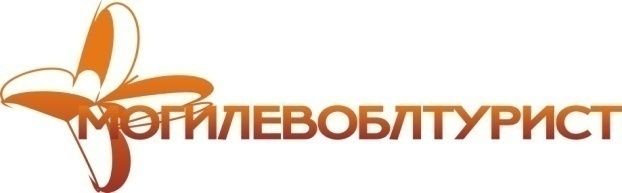 т/ф. (+375 222) 70-70-28 40-40-77, 50-18-03(029) 743-87-65, (029) 381-88-58www.intourist.byМой Питер+Мундиаль (ЧМ по футболу 2018)17.06.2018 – 21.06.2018   Стоимость тура: Курс Н.Б.Р.Б.+3%  (экв. 160 дол. )+ 110.00бел. рублей (для индивидуальных заказов) Курс Н.Б.Р.Б.+3%  (экв. 160 дол. )+ 80.00  бел. рублей (для групп от 20 человек) В СТОИМОСТЬ ВХОДИТ:проезд комфортабельным автобусом (чай, кофе, видео); проживание (3 дня/ 2 ночи) в отеле 2-3*. 2 завтрака; 2 обеда; Мед. страховка. экскурсионно-транспортное обслуживание по программе с входными билетами: Нижний и Верхний парк  Петергофа, Эрмитаж,  Обзорная экскурсия + Петропавловская крепость (без захода в собор).ДОПОЛНИТЕЛЬНО ОПЛАЧИВАЕТСЯ:экскурсия по рекам и каналам: 600 рос.руб/ дети 400 рос.руб.храмы (Исаакиевкий собор –250/50 рос.руб., колоннада 150), Ночная экскурсия – 1000 рос.руб/ дети 500 рос.рубБилеты на матч –от 105 до 210 Долларов США (приобретаются самостоятельно на сайте http://ru.fifa.com)Окончательные цены на дополнительные экскурсии определяются за неделю до выезда.Туристическое предприятие оставляет за собой право изменять график поездок по мере комплектации группы, а также вносить некоторые изменения в программу тура без уменьшения общего объема и качества услуг, осуществлять замену заявленных мест проживания и питания на равнозначные. 17.06Посадка в Могилеве  19.00 Транзит по территории РБ и РФ. Ночной переезд18.06Прибытие в Петергоф около 9.00. Экскурсия в Петергоф - экскурсия по первой загородной (петровской) дороге, которая представляла собой цепь великолепных загородных особняков: Михайловка, Знаменка, Александрия. Экскурсия  по  Нижнему  парку. 211 фонтанов предстанут перед вашим взором в Нижнем парке на побережье Финского залива. Кроме этого вы увидите произведения садово-парковой архитектуры: Монплезир, Марли, Екатерининский корпус, Банный корпус, которые сможете посетить в свободное время - за дополнительную оплату.*  Прогулка по  Верхнему  парку  и  осмотр Петропавловского  собора.  Обед.17.00- переезд в С-Петербург.  Расселение. Свободное время. Ночлег. Экскурсия «Магический Санкт-Петербург»* автобусно-пешеходная экскурсия с разведением мостов доп. 1000 рос.руб., дети до 16-500 рос.руб.  Ночлег.19.06Завтрак. Экскурсия в Петропавловскую крепость (без входа в собор). Обзорная пешеходная экскурсия по историческому центру города. (Домик Петра I, Дворцовая набережная, Дворцовая площадь, Эрмитаж, Медный всадник, Адмиралтейство,  Исаакиевский собор, Храм Спас-на-крови, Казанский собор (с посещением)). Обед. Свободное время. Просмотр матча группового этапа Чемпионата Мира по футболу 2018 в группе А: (Между командами сборной России и команды А3) жеребьевка мирового первенства пройдет 1 декабря 2017 года в Москве.Вариант просмотра: на фан-зоне с грандиозным экраном в центре города на конюшенной площади (бесплатно)Вариант просмотра:   на стадионе «Питер – Арена» (вход на арену по заранее купленным билетам). Ночлег. 20.06Завтрак. Выселение. Экскурсия в Эрмитаж. Свободное время. Теплоходная экскурсия по рекам и каналам  «Северная Венеция»* 600 рос.руб., дети до 16 400 рос.руб. Посещение загородного торгового комплекса. Отъезд. Ночной переезд.21.06 Прибытие в Могилев утром.